ข่าวประชาสัมพันธ์CSC จัดเต็มโปรโมชั่นพร้อมของสมนาคุณภายในงาน TMEพบกับ CSC ที่งานมหกรรมมือถือ Thailand Mobile Expo 2017 Hi-End ณ.ศูนย์ประชุมแห่งชาติสิริกิติ์ เริ่มแล้ววันนี้ – 21 พฤษภาคม 2017  พร้อมโปรโมชั่นและของสมนาคุณที่จัดกันมาเต็มขบวนรถ เรียกได้ว่า ลด แลก แจก แถมกันทั้งงาน โดยมือถือแบรนด์ดัง พร้อมจ่ายกันแบบสบายๆ ผ่อน 0 % นานสูงสุด 10 เดือนกับธนาคารชั้นนำ อย่าลืม!! แวะมาที่บูธ CSC รับรองไม่ผิดหวัง  ด่วน!! ของมีจำนวนจำกัด   รู้แล้วแวะเลย ที่ บูธ M2 CM6  และ P6/1  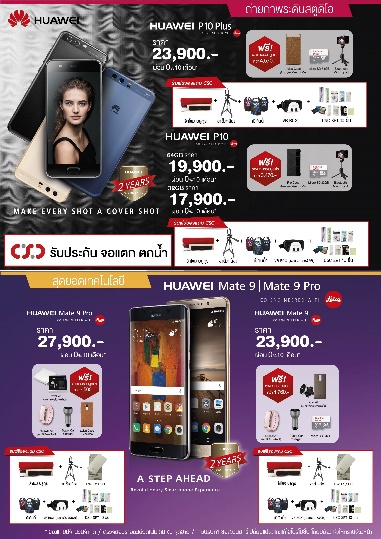 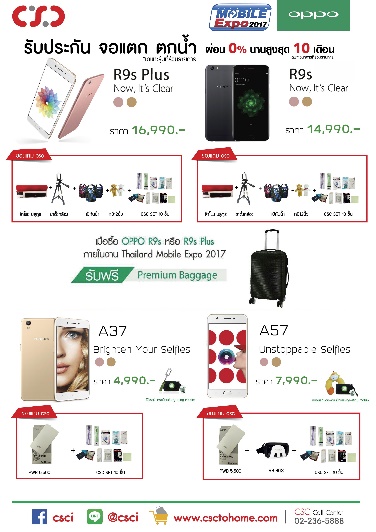 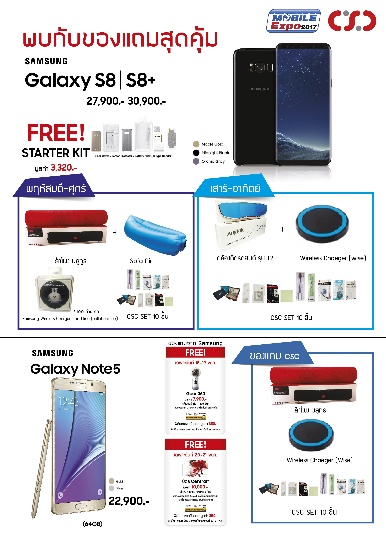 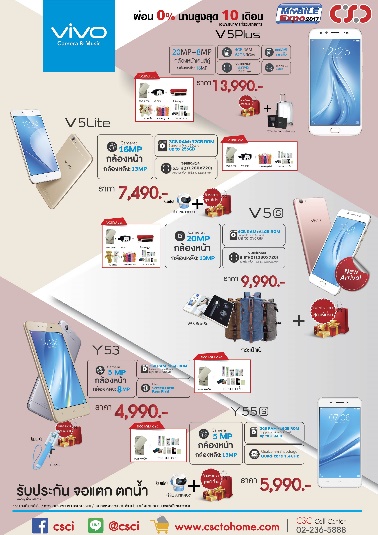 สอบถามรายละเอียดเพิ่มเติมที่ CSC Call center  02-236-5888 หรือ www.csci.co.thFcebook :  www.facebook.com/CSCITUnlimit...................................................................................................................สอบถามเพิ่มเติม : คุณณัฐกฤตา  บุณยรัตนพันธุ์ (ศรีศกุน)  MKT CSC Tel.087-818-0777